Stredoslovenský futbalový zväzzamestnanci, živnostníci a právnické osobyvenovali v roku 20172% zo zaplatenej dane za rok 2016 celkovo vo výške971,59 €ĎAKUJEME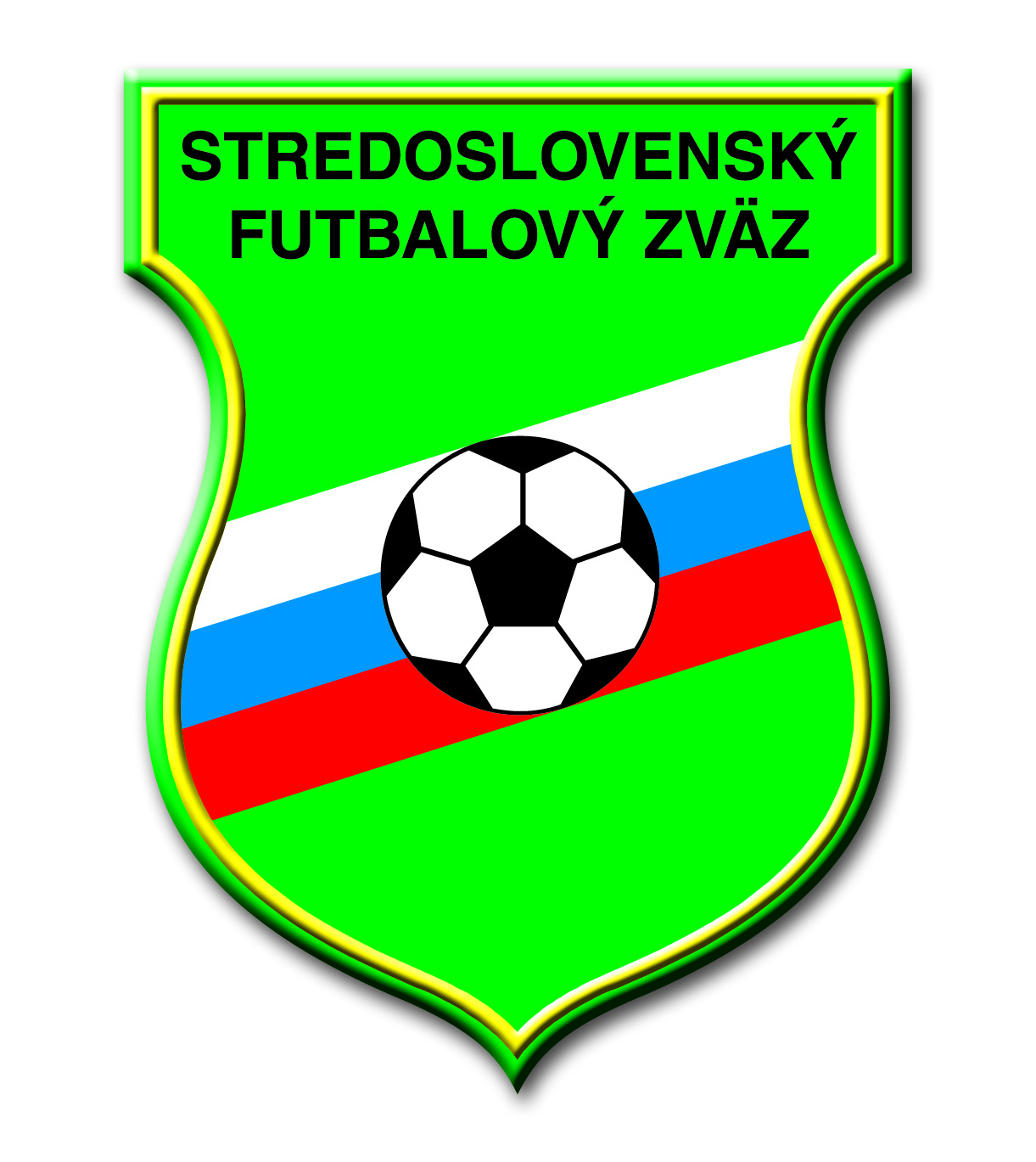 